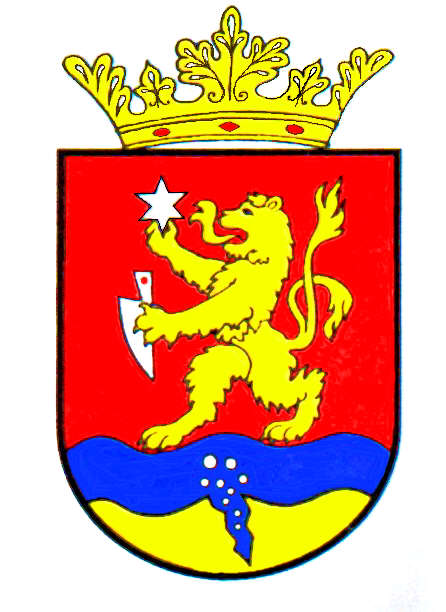   P O L G Á R M E S T E R           RÉPCELAKMeghívóRépcelak Város Önkormányzatának Képviselő-testülete 2022. február 24-én, csütörtökön 17.00 órakor ülést tart, melyre tisztelettel meghívom.Az ülés helye: Répcelaki Közös Önkormányzati Hivatal Tanácskozó teremAz 1-19. napirendi pontok anyagát csatoltan megküldöm. Répcelak, 2022. február 17.     Szabó József 	   							                polgármester          Napirend          NapirendElőadó:A klímastratégia végleges változatának elfogadásaKoltai ZoltánTitánium Educult Kft.Répcelak város Önkormányzata 2022. évi költségvetéseSzabó JózsefpolgármesterRépcelak város Önkormányzata 2021. évi költségvetési rendeletének módosítása Szabó JózsefpolgármesterBeszámoló Sárvár Térsége Többcélú Kistérségi Társulás Gyermekjóléti Szolgálatának munkájárólTulok-Tóth Andrea családsegítőÉpítési telkek értékesítésre történő kijelöléseSzabó JózsefpolgármesterSzavazatszámláló bizottságok tagjainak a megválasztásadr. Kiss JuliannajegyzőRépce TV Noprofit Kft. 2022. évi üzleti terveWinkler KrisztinaügyvezetőRépcelaki Városüzemeltetési és Szolgáltató Nonprofit Kft. 2022. évi üzleti terveEngi KrisztiánügyvezetőCivil szervezetek 2022. évi támogatásáról döntésSzabó JózsefpolgármesterFőállású polgármester szabadságának az ütemezéseSzabó JózsefpolgármesterRépcelaki Bölcsőde és Idősek Klubja bölcsődei szakmai egységének nyári zárva tartása Szabó JózsefpolgármesterLakásszerzési támogatásról szóló önkormányzati rendelet módosításaSzabó JózsefpolgármesterA Képviselő-testület Szervezeti és Működési Szabályzatáról szóló önkormányzati rendelet módosításaSzabó JózsefpolgármesterBeszerzések lebonyolításával kapcsolatos eljárásrendről szóló szabályzat módosításaSzabó JózsefpolgármesterSzabó JózsefpolgármesterRépcelak, Petőfi Sándor utca 60. szám alatti ingatlan bérbeadásáról döntésSzabó JózsefpolgármesterHalott hűtő berendezés igénybevételére vonatkozó megállapodás megkötéseSzabó JózsefpolgármesterRendezési terv felülvizsgálataSzabó JózsefpolgármesterRendezési terv módosításaSzabó Józsefpolgármester